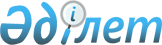 О внесении изменений в решение Павлодарского городского маслихата от 23 декабря 2022 года № 201/26 "О Павлодарском городском бюджете на 2023 – 2025 годы"Решение Павлодарского городского маслихата Павлодарской области от 18 августа 2023 года № 46/5
      Павлодарский городской маслихат РЕШИЛ:
      1. Внести в решение  Павлодарского городского маслихата "О Павлодарском городском бюджете на 2023 – 2025 годы" от 23 декабря 2022 года № 201/26 следующие изменения (зарегистрировано в Реестре государственной регистрации нормативных правовых актов под № 175980):
      пункт 1 изложить в новой редакции:
       "1. Утвердить Павлодарский городской бюджет на 2023 – 2025 годы согласно приложениям 1, 2 и 3 соответственно, в том числе на 2023 год в следующих объемах:
      1) доходы – 225 822 127 тысяч тенге, в том числе:
      налоговые поступления – 191 867 796 тысяч тенге;
      неналоговые поступления – 429 925 тысяч тенге;
      поступления от продажи основного капитала - 14 388 626 тысяч тенге;
      поступления трансфертов – 19 135 780 тысяч тенге;
      2) затраты – 219 965 425 тысяч тенге;
      3) чистое бюджетное кредитование – 341 046 тысяч тенге, в том числе:
      бюджетные кредиты – 345 500 тысяч тенге;
      погашение бюджетных кредитов – 4 454 тысяч тенге;
      4) сальдо по операциям с финансовыми активами – 165 510 тысяч тенге, в том числе:
      приобретение финансовых активов – 165 510 тысяч тенге;
      поступления от продажи финансовых активов государства – равно нулю;
      5) дефицит (профицит) бюджета – 5 350 146 тысяч тенге;
      6) финансирование дефицита (использование профицита) бюджета – - 5 350 146 тысяч тенге.";
      пункт 5  изложить в новой редакции:
       "5. Учесть, что в Павлодарском городском бюджете на 2023 год предусмотрены целевые текущие трансферты, передаваемые из Павлодарского городского бюджета бюджетам поселка, сельского округа и некоторых сел города в следующих объемах:
      1 350 550 тысяч тенге – на капитальный и средний ремонт автомобильных дорог сел Павлодарское и Жетекши, поселка Ленинский, Кенжекольского сельского округа;
      369 964 тысяч тенге – на благоустройство и озеленение населенных пунктов села Мойылды, поселка Ленинский и Кенжекольского сельского округа;
      114 354 тысяч тенге – на освещение улиц населенных пунктов Кенжекольского сельского округа, села Мойылды и поселка Ленинский;
      68 406 тысяч тенге – на содержание вновь вводимых и действующих организаций культуры в поселке Ленинский, Кенжекольском сельском округе и селе Павлодарское;
      71 333 тысяч тенге – на содержание вновь вводимых и действующих организаций физической культуры и спорта в поселке Ленинский и селах Мойылды, Жетекши;
      58 296 тысяч тенге – на обеспечение функционирования автомобильных дорог сел Мойылды и Жетекши;
      41 699 тысяч тенге – на капитальные расходы подведомственных организаций культуры и спорта Кенжекольского сельского округа, сел Жетекши и Мойылды;
      16 772 тысяч тенге – на содержание государственных органов поселка Ленинский, Кенжекольского сельского округа и села Жетекши;
      11 507 тысяч тенге – на организацию сохранения государственного жилищного фонда поселка Ленинский и села Мойылды;
      13 500 тысяч тенге – на обеспечение санитарии населенных пунктов поселка Ленинский и села Павлодарское;
      8 400 тысяч тенге – на содержание мест захоронений и погребение безродных в поселке Ленинский и селе Мойылды;
      5 961 тысяча тенге – на капитальные расходы государственных органов поселка Ленинский и села Жетекши;
      4 262 тысяч тенге – на реализацию мероприятий по социальной и инженерной инфраструктуре в рамках проекта "Ауыл - Ел бесігі" в Кенжекольском сельском округе.";
      пункт 6 изложить в новой редакции:
      "6. Утвердить на 2003 год резерв местного исполнительного органа города Павлодара в сумме 54 500 тысяч тенге.";
      приложение 1 к указанному решению изложить в новой редакции согласно, приложению к настоящему решению.
      2. Настоящее решение вводится в действие с 1 января 2023 года. Павлодарский городской бюджет на 2023 год (с изменениями)
					© 2012. РГП на ПХВ «Институт законодательства и правовой информации Республики Казахстан» Министерства юстиции Республики Казахстан
				
      Председатель Павлодарского городского маслихата 

К. Кожин
Приложение к
решению Павлодарского
городского маслихата
от 18 августа 2023 года
№ 46/5Приложение к
решению Павлодарского
городского маслихата
от 23 декабря 2022 года
№ 201/26
Категория
Категория
Категория
Сумма (тысяч тенге)
Класс
Класс
Наименование
Сумма (тысяч тенге)
Подкласс
Подкласс
Сумма (тысяч тенге)
Сумма (тысяч тенге)
1
2
3
4
5
1. Доходы
225 822 127
1
Налоговые поступления 
191 867 796
01
Подоходный налог
37 746 088
1
Корпоративный подоходный налог
14 426 751
2
Индивидуальный подоходный налог
23 319 337
03
Социальный налог
14 470 807
1
Социальный налог
14 470 807
04
Hалоги на собственность
7 788 907
1
Hалоги на имущество
5 641 712
3
Земельный налог
517 101
4
Hалог на транспортные средства
1 629 896
5
Единый земельный налог
198
05
Внутренние налоги на товары, работы и услуги
130 359 646
2
Акцизы
127 273 618
1
2
3
4
5
3
Поступления за использование природных и других ресурсов
741 028
4
Сборы за ведение предпринимательской и профессионально деятельности
2 345 000
08
Обязательные платежи, взимаемые за совершение юридически значимых действий и (или) выдачу документов уполномоченными на то государственными органами или должностными лицами
1 502 348
1
Государственная пошлина
1 502 348
2
Неналоговые поступления
429 925
01
Доходы от государственной собственности
98 483
5
Доходы от аренды имущества, находящегося в государственной собственности
97 807
7
Вознаграждения по кредитам, выделенным из государственного бюджета
2
9
Прочие доходы от государственной собственности
674
03
Поступления денег от проведения государственных закупок, организуемых государственными учреждениями, финансируемыми из государственного бюджета
3 000
1
Поступления денег от проведения государственных закупок, организуемых государственными учреждениями, финансируемыми из государственного бюджета
3 000
04
Штрафы, пени, санкции, взыскания, налагаемые государственными учреждениями, финансируемыми их государственного бюджета, а также содержащимися и финансируемыми из бюджета (сметы расходов) Национального Банка Республики Казахстан
7 401
1
2
3
4
5
1
Штрафы, пени, санкции, взыскания, налагаемые государственными учреждениями, финансируемыми из государственного бюджета, а также содержащимися и финансируемыми из бюджета (сметы расходов) Национального Банка Республики Казахстан, за исключением поступлений от организаций нефтяного сектора, в Фонд компенсации потерпевшим и Фонд поддержки инфраструктуры образования
7 401
06
Прочие неналоговые поступления
321 041
1
Прочие неналоговые поступления
321 041
3
Поступления от продажи основного капитала
14 388 626
01
Продажа государственного имущества, закрепленного за государственными учреждениями 
13 319 989
1
Продажа государственного имущества, закрепленного за государственными учреждениями 
13 319 989
03
Продажа земли и нематериальных активов
1 068 637
1
Продажа земли
1 013 421
2
Продажа нематериальных активов
55 216
4
Поступления трансфертов
19 135 780
01
Трансферты из нижестоящих органов государственного управления
13
3
Трансферты из бюджетов городов районного значения, сел, поселков, сельских округов
13
02
Трансферты из вышестоящих органов государственного управления
19 135 767
2
Трансферты из областного бюджета
19 135 767
Функциональная группа
Функциональная группа
Функциональная группа
Функциональная группа
Функциональная группа
Сумма (тысяч тенге)
Функциональная подгруппа
Функциональная подгруппа
Функциональная подгруппа
Функциональная подгруппа
Сумма (тысяч тенге)
Администратор бюджетных программ
Администратор бюджетных программ
Администратор бюджетных программ
Сумма (тысяч тенге)
Программа
Программа
Сумма (тысяч тенге)
Наименование
Сумма (тысяч тенге)
1
2
3
4
5
6
2. Затраты
219 965 425
01
Государственные услуги общего характера
9 667 748
1
Представительные, исполнительные и другие органы, выполняющие общие функции государственного управления
514 309
112
Аппарат маслихата района (города областного значения)
57 789
001
Услуги по обеспечению деятельности маслихата района (города областного значения)
57 789
122
Аппарат акима района (города областного значения)
456 520
001
Услуги по обеспечению деятельности акима района (города областного значения)
419 708
003
Капитальные расходы государственного органа
14 079
113
Целевые текущие трансферты нижестоящим бюджетам
22 733
2
Финансовая деятельность
1 048 540
489
Отдел государственных активов и закупок района (города областного значения)
1 048 540
001
Услуги по реализации государственной политики в области управления государственных активов и закупок на местном уровне
286 974
004
Проведение оценки имущества в целях налогообложения
21 846
005
 Приватизация, управление коммунальным имуществом, постприватизационная деятельность и регулирование споров, связанных с этим 
98 180
1
2
3
4
5
6
007
Приобретение имущества коммунальную собственность
561 000
032
Капитальные расходы подведомтсвенных государственных учреждений и организации
80 540
9
Прочие государственные услуги общего характера
8 104 899
454
Отдел предпринимательства и сельского хозяйства района (города областного значения)
69 602
001
Услуги по реализации государственной политики на местном уровне в области развития предпринимательства и сельского хозяйства
69 602
458
Отдел жилищно-коммунального хозяйства, пассажирского транспорта и автомобильных дорог района (города областного значения)
6 518 996
001
Услуги по реализации государственной политики на местном уровне в области жилищно-коммунального хозяйства, пассажирского транспорта и автомобильных дорог
3 314 344
067
Капитальные расходы подведомственных государственных учреждений и организаций
1 062 641
113
Целевые текущие трансферты нижестоящим бюджетам
2 142 011
459
Отдел экономики и финансов района (города областного значения)
163 965
001
Услуги по реализации государственной политики в области формирования и развития экономической политики, государственного планирования, исполнения бюджета и управления коммунальной собственностью района (города областного значения)
154 994
015
Капитальные расходы государственного органа
8 971
1
2
3
4
5
6
467
Отдел строительства района (города областного значения)
1 352 336
040
Развитие объектов государственных органов
1 352 336
02
Оборона
163 211
1
Военные нужды
163 211
122
Аппарат акима района (города областного значения)
163 211
005
Мероприятия в рамках исполнения всеобщей воинской обязанности
163 211
03
Общественный порядок, безопасность, правовая, судебная, уголовно-исполнительная деятельность
604 265
9
Прочие услуги в области общественного порядка и безопасности
604 265
458
Отдел жилищно-коммунального хозяйства, пассажирского транспорта и автомобильных дорог района (города областного значения)
550 179
021
Обеспечение безопасности дорожного движения в населенных пунктах
550 179
499
Отдел регистрации актов гражданского состояния района (города областного значения)
54 086
001
Услуги по реализации государственной политики на местном уровне в области регистрации актов гражданского состояния
54 086
06
Социальная помощь и социальное обеспечение
8 474 916
1
Социальное обеспечение
1 059 370
451
Отдел занятости и социальных программ района (города областного значения)
1 059 370
005
Государственная адресная социальная помощь
1 059 370
2
Социальная помощь
6 137 988
451
Отдел занятости и социальных программ района (города областного значения)
5 135 176
002
Программа занятости
555 877
1
2
3
4
5
6
004
Оказание социальной помощи на приобретение топлива специалистам здравоохранения, образования, социального обеспечения, культуры, спорта и ветеринарии в сельской местности в соответствии с законодательством Республики Казахстан
5 891
006
Оказание жилищной помощи
16 754
007
Социальная помощь отдельным категориям нуждающихся граждан по решениям местных представительных органов
1 381 107
010
Материальное обеспечение детей с инвалидностью, воспитывающихся и обучающихся на дому
20 730
013
Социальная адаптация лиц, не имеющих определенного местожительства
396 948
014
Оказание социальной помощи нуждающимся гражданам на дому
522 262
015
Территориальные центры социального обслуживания пенсионеров и лиц с инвалидностью
86 213
017
Обеспечение нуждающихся лиц с инвалидностью протезно-ортопедическими, сурдотехническими и тифлотехническими средствами, специальными средствами передвижения, обязательными гигиеническими средствами, а также предоставление услуг санаторно-курортного лечения, специалиста жестового языка, индивидуальных помощников в соответствии с индивидуальной программой реабилитации лица с инвалидностью
2 058 976
023
Обеспечение деятельности центров занятости населения
90 418
458
Отдел жилищно-коммунального хозяйства, пассажирского транспорта и автомобильных дорог района (города областного значения)
1 002 812
1
2
3
4
5
6
068
Социальная поддержка отдельных категорий граждан в виде льготного, бесплатного проезда на городском общественном транспорте (кроме такси) по решению местных представительных органов
1 002 812
9
Прочие услуги в области социальной помощи и социального обеспечения
1 277 558
451
Отдел занятости и социальных программ района (города областного значения)
1 277 558
001
Услуги по реализации государственной политики на местном уровне в области обеспечения занятости и реализации социальных программ для населения
219 356
011
Оплата услуг по зачислению, выплате и доставке пособий и других социальных выплат
5 371
050
Обеспечение прав и улучшение качества жизни лиц с инвалидностью в Республике Казахстан
349 779
054
Размещение государственного социального заказа в неправительственных организациях
507 344
061
Содействие добровольному переселению лиц для повышения мобильной рабочей группы
45 000
067
Капитальные расходы подведомственных государственных учреждений и организаций
2 765
094
Предоставление жилищных сертификатов как социальная помощь 
146 443
097
Оплата услуг поверенному агенту по предоставлению жилищных сертификатов (социальная поддержка в виде бюджетного кредита)
1 500
07
Жилищно-коммунальное хозяйство
28 462 996
1
Жилищное хозяйство
11 883 201
1
2
3
4
5
6
463
Отдел земельных отношений района (города областного значения)
467 696
016
Изъятие земельных участков для государственных нужд
467 696
467
Отдел строительства района (города областного значения) 
5 435 686
003
Проектирование и (или) строительство, реконструкция жилья коммунального жилищного фонда
2 389 237
004
Проектирование, развитие и (или) обустройство инженерно – коммуникационной инфраструктуры
3 046 449
491
Отдел жилищных отношений района (города областного значения)
5 815 094
001
Услуги по реализации государственной политики на местном уровне в области жилищного фонда
80 596
005
Организация сохранения государственного жилищного фонда
29 886
006
Обеспечение жильем отдельных категорий граждан
5 704 612
496
Отдел жилищной инспекции и коммунального хозяйства района (города областного значения)
164 725
001
Услуги по реализации государственной политики на местном уровне в области коммунального хозяйства и жилищного фонда
164 725
2
Коммунальное хозяйство
6 108 477
467
Отдел строительства района (города областного значения) 
206 183
058
Развитие системы водоснабжения и водоотведения в сельских населенных пунктах
206 183
496
Отдел жилищной инспекции и коммунального хозяйства района (города областного значения)
5 902 294
1
2
3
4
5
6
016
Функционирование системы водоснабжения и водоотведения
619 820
026
Организация эксплуатации тепловых сетей, находящихся в коммунальной собственности районов (городов областного значения)
111 710
028
Развитие коммунального хозяйства 
1 950 742
029
Развитие системы водоснабжения и водоотведения
3 220 022
3
Благоустройство населенных пунктов
10 471 318
458
Отдел жилищно-коммунального хозяйства, пассажирского транспорта и автомобильных дорог района (города областного значения)
10 471 318
015
Освещение улиц в населенных пунктах
823 727
016
Обеспечение санитарии населенных пунктов
931 016
017
Содержание мест захоронений и захоронение безродных
50 867
018
Благоустройство и озеленение населенных пунктов
8 665 708
08
Культура, спорт, туризм и информационное пространство
3 483 747
1
Деятельность в области культуры
1 096 385
455
Отдел культуры и развития языков района (города областного значения)
691 897
003
Поддержка культурно-досуговой работы
691 897
467
Отдел строительства района (города областного значения)
404 488
011
Развитие объектов культуры
404 488
2
Спорт
1 713 971
465
Отдел физической культуры и спорта района (города областного значения)
1 110 047
001
Услуги по реализации государственной политики на местном уровне в сфере физической культуры и спорта
41 998
1
2
3
4
5
6
005
Развитие массового спорта и национальных видов спорта 
837 402
006
Проведение спортивных соревнований на районном (города областного значения) уровне
107 503
007
Подготовка и участие членов сборных команд района (города областного значения) по различным видам спорта на областных спортивных соревнованиях
8 171
032
Капитальные расходы подведомственных государственных учреждений и организаций
9 000
113
Целевые текущие трансферты нижестоящим бюджетам
105 973
467
Отдел строительства района (города областного значения)
603 924
008
Развитие объектов спорта
603 924
3
Информационное пространство
355 438
455
Отдел культуры и развития языков района (города областного значения)
261 083
006
Функционирование районных (городских) библиотек
249 190
007
Развитие государственного языка и других языков народа Казахстана
11 893
456
Отдел внутренней политики района (города областного значения)
94 355
002
Услуги по проведению государственной информационной политики
94 355
9
Прочие услуги по организации культуры, спорта, туризма и информационного пространства
317 953
455
Отдел культуры и развития языков района (города областного значения)
196 419
001
Услуги по реализации государственной политики на местном уровне в области развития языков и культуры
51 149
1
2
3
4
5
6
010
Капитальные расходы государственного органа
5 086
032
Капитальные расходы подведомственных государственных учреждений и организаций
64 719
113
Целевые текущие трансферты нижестоящим бюджетам
75 465
456
Отдел внутренней политики района (города областного значения)
121 534
001
Услуги по реализации государственной политики на местном уровне в области информации, укрепления государственности и формирования социального оптимизма граждан
99 806
003
Реализация мероприятий в сфере молодежной политики
21 728
09
Топливно-энергетический комплекс и недропользование
121 788
1
Топливо и энергетика
121 788
467
Отдел строительства района (города областного значения)
121 788
009
Развитие теплоэнергетической системы
121 788
10
Сельское, водное, лесное, рыбное хозяйство, особо охраняемые природные территории, охрана окружающей среды и животного мира, земельные отношения
120 587
6
Земельные отношения
116 257
463
Отдел земельных отношений района (города областного значения)
116 257
001
Услуги по реализации государственной политики в области регулирования земельных отношений на территории района (города областного значения)
112 428
003
Земельно-хозяйственное устройство населенных пунктов
3 829
9
Прочие услуги в области сельского, водного, лесного, рыбного хозяйства, охраны окружающей среды и земельных отношений
4 330
1
2
3
4
5
6
459
Отдел экономики и финансов района (города областного значения)
4 330
099
Реализация мер по оказанию социальной поддержки специалистов
4 330
11
Промышленность, архитектурная, градостроительная и строительная деятельность
714 508
2
Архитектурная, градостроительная и строительная деятельность
714 508
467
Отдел строительства района (города областного значения)
371 091
001
Услуги по реализации государственной политики на местном уровне в области строительства
371 091
468
Отдел архитектуры и градостроительства района (города областного значения)
343 417
001
Услуги по реализации государственной политики в области архитектуры и градостроительства на местном уровне
100 192
003
Разработка схем градостроительного развития территории района и генеральных планов населенных пунктов
238 080
004
Капитальные расходы государственного органа
5 145
12
Транспорт и коммуникации
14 153 807
1
Автомобильный транспорт
9 386 746
458
Отдел жилищно-коммунального хозяйства, пассажирского транспорта и автомобильных дорог района (города областного значения)
9 386 746
022
Развитие транспортной инфраструктуры
16 493
023
Обеспечение функционирования автомобильных дорог
7 674 120
045
Капитальный и средний ремонт автомобильных дорог районного значения и улиц населенных пунктов
1 696 133
1
2
3
4
5
6
9
Прочие услуги в сфере транспорта и коммуникаций
4 767 061
458
Отдел жилищно-коммунального хозяйства, пассажирского транспорта и автомобильных дорог района (города областного значения)
4 767 061
037
Субсидирование пассажирских перевозок по социально значимым городским (сельским), пригородным и внутрирайонным сообщениям
4 767 061
13
Прочие
261 661
 3
Поддержка предпринимательской деятельности и защита конкенции
49 746
467
Отдел строительства района (города областного значения)
49 746
026
Развитие индустриальной инфраструктуры в рамках национального проекта по развитию предпринимательства на 2021-2025 годы
49 746
9
Прочие
211 915
459
Отдел экономики и финансов района (города областного значения)
54 500
012
 Резерв местного исполнительного органа района (города областного значения) 
54 500
467
Отдел строительства района (города областного значения)
157 415
079
Развитие социальной и инженерной инфраструктуры в сельских населенных пунктах в рамках проекта "Ауыл-Ел бесігі"
157 415
14
Обслуживание долга 
621 415
1
Обслуживание долга 
621 415
459
Отдел экономики и финансов района (города областного значения)
621 415
021
Обслуживание долга местных исполнительных органов по выплате вознаграждений и иных платежей по займам из областного бюджета
621 415
15
 Трансферты
153 114 776
1
2
3
4
5
6
1
 Трансферты
153 114 776
459
Отдел экономики и финансов района (города областного значения)
153 114 776
006
Возврат неиспользованных (недоиспользованных) целевых трансфертов
138
007
Бюджетные изъятия
151 788 926
024
Целевые текущие трансферты из нижестоящего бюджета на компенсацию потерь вышестоящего бюджета в связи с изменением законодательства
143 105
038
Субвенции
868 901
054
Возврат сумм неиспользованных (недоиспользованных) целевых трансфертов, выделенных из республиканского бюджета за счет целевого трансферта из Национального фонда Республики Казахстан
313 706
3.Чистое бюджетное кредитование
341 046
Бюджетные кредиты
345 500
07
Жилищно-коммунальное хозяйство
345 500
1
Жилищное хозяйство
345 500
491
Отдел жилищных отношении (города областного значения)
345 500
083
Бюджетное кредитование АО "Жилищный строительный сберегательный банк "Отбасы банк" для предоставления предварительных и промежуточных жилищных займов
345 500
5
Погашение бюджетных кредитов 
4 454
01
Погашение бюджетных кредитов 
4 454
1
Погашение бюджетных кредитов, выданных из государственного бюджета
4 454
4. Сальдо по операциям с финансовыми активами 
165 510
Приобретение финансовых активов
165 510
1
2
3
4
5
6
13
Прочие
165 510
9
Прочие
165 510
496
Отдел жилищной инспекции и коммунального хозяйства района (города областного значения)
165 510
065
Формирование или увеличение уставного капитала юридических лиц
165 510
5.Дефицит (профицит) бюджета
5 350 146
6. Финансирование дефицита (использование профицита) бюджета
- 5 350 146
16
Погашение займов
6 335 973
1
Погашение займов
6 335 973
459
Отдел экономики и финансов района (города областного значения)
6 335 973
005
Погашение долга местного исполнительного органа перед вышестоящим бюджетом
6 335 973